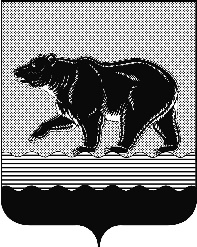 СЧЁТНАЯ ПАЛАТАГОРОДА НЕФТЕЮГАНСКА16 микрорайон, 23 дом, помещение 97, г. Нефтеюганск, 
Ханты-Мансийский автономный округ - Югра (Тюменская область), 628310  тел./факс (3463) 20-30-55, 20-30-63 E-mail: sp-ugansk@mail.ru www.admaugansk.ru Заключение на проект изменений муниципальной программы города Нефтеюганска «Развитие жилищно-коммунального комплекса и повышение энергетической эффективности в городе Нефтеюганске»Счётная палата города Нефтеюганска на основании статьи 157 Бюджетного кодекса Российской Федерации, Положения о Счётной палате города Нефтеюганска, утверждённого решением Думы города Нефтеюганска от 27.09.2011 № 115-V, рассмотрев проект изменений в муниципальную программу города Нефтеюганска «Развитие жилищно-коммунального комплекса и повышение энергетической эффективности в городе Нефтеюганске» (далее по тексту – проект изменений), сообщает следующее:1. При проведении экспертно-аналитического мероприятия учитывалось наличие экспертизы проекта изменений в муниципальную программу:1.1. Департамента финансов администрации города Нефтеюганска на предмет соответствия бюджетному законодательству Российской Федерации и возможности финансового обеспечения его реализации из бюджета города Нефтеюганска.1.2. Департамента экономического развития администрации города Нефтеюганска на предмет соответствия:- проекта изменений Порядку принятия решения о разработке муниципальных программ города Нефтеюганска, их формирования, утверждения и реализации, утверждённому постановлением администрации города Нефтеюганска от 18.04.2019 № 77-нп «О модельной муниципальной программе города Нефтеюганска, порядке принятия решения о разработке муниципальных программ города Нефтеюганска, их формирования, утверждения и реализации» (далее по тексту – Порядок от 18.04.2019 № 77-нп):- программных мероприятий целям муниципальной программы;- сроков реализации муниципальной программы задачам;- целевых показателей, характеризующих результаты реализации муниципальной программы, показателям экономической, бюджетной и социальной эффективности;- требованиям, установленным нормативными правовыми актами в сфере управления проектной деятельностью.2. Проектом изменений планируется увеличить объём финансирования муниципальной программы в 2020 году на 5 890,657 тыс. рублей за счёт средств местного бюджета, в том числе:2.1. По программному мероприятию «Содержание объектов коммунального комплекса» департаменту градостроительства и земельных отношений администрации города Нефтеюганска увеличено финансирование на 234,082 тыс. рублей в целях проведения обследования фильтров по объекту «Модернизация нежилого строения станции обезжелезивания, г. Нефтеюганск, 7 микрорайон, строение 57/7. Реестровый № 522074».2.2. По программному мероприятию «Реализация энергосберегающих мероприятий в муниципальном секторе» департаменту образования и молодёжной политики администрации города Нефтеюганска увеличено финансирование на 2 109,764 тыс. рублей на мероприятия по энергосбережению образовательных учреждений.2.3. По программному мероприятию «Улучшение санитарного состояния городских территорий» департаменту жилищно-коммунального хозяйства администрации города Нефтеюганска увеличено финансирование на 2 642,565 тыс. рублей в целях проведения аукциона на 2 полугодие 2020 года на механизированную уборку снега и услуги по приёму и складированию снежных масс.2.4. По программному мероприятию «Благоустройство и озеленение города» департаменту жилищно-коммунального хозяйства администрации города Нефтеюганска уменьшено финансирование на 67,182 тыс. рублей в связи со ложившейся экономией по содержанию городского фонтана и перераспределением средств на механизированную уборку снега.2.5. По программному мероприятию «Благоустройство и озеленение города» департаменту градостроительства и земельных отношений администрации города Нефтеюганска увеличено финансирование на 
771,028 тыс. рублей в целях выполнения работ по освобождению земельных участков от несанкционированных объектов.В качестве обоснования стоимости планируемых работ предоставлены сводные сметные расчёты стоимости строительства (капитального ремонта). При переходе стоимости работ из базисных цен в текущие цены необоснованно применён индекс в размере 10,67(10,56*1,01), так как в соответствии с Распоряжением Правительства Ханты-Мансийского автономного округа – Югры от 10.04.2020 № 172-рп «Об установлении прогнозных индексов изменения сметной стоимости строительно-монтажных работ на II квартал 2020 года» необходимо применить индекс к ФЕР-2001/ТЕР-2001 II зоны сосредоточенного строительства без учёта вахтовой надбавки в оплате труда по Общеотраслевому строительству – 9,88. Таким образом, стоимость работ завышена на 46,243 рубля. Рекомендуем исключить или перераспределить на другие мероприятия необоснованно планируемые расходы. 2.6. В рамках муниципальной программы предусмотрена новая цель «Эффективное осуществление использования, защиты и охраны городских лесов, а также создание условий для безопасного отдыха населения», задача «Выполнение работ по обустройству, использованию, защите и охране городских лесов в соответствии с лесохозяйственным регламентом городских лесов города Нефтеюганска», подпрограмма «Обустройство, использование, защита и охрана городских лесов» с объёмом финансирования департаменту жилищно-коммунального хозяйства администрации города Нефтеюганска 200,400 тыс. рублей.Следует отметить, что в нарушение Порядка от 18.04.2019 № 77-нп, в приложении 2 к проекту изменений «Перечень основных программных мероприятий» в отношении мероприятий 8.1 и 8.2, запланированных указанной подпрограммой, отсутствует информация об ответственном исполнителе.  Кроме того, проектом изменений планируется предусмотреть следующие показатели:1) изготовление и монтаж информационных стендов – 3 шт;2) лесопатологическое обследование – 1 га;3) лесопатологический мониторинг – 3 га;4) изготовление гнездовья – 1 шт;5) изготовление кормушки для птиц – 1 шт;6) осветление лесов – 0,6 га;7) устройство аншлага по лесозащите – 1 шт.Следует отметить, что в соответствии с Порядком от 18.04.2019 № 77-нп, целевые показатели муниципальной программы должны количественно характеризовать результат её реализации, решение основных задач и достижение целей, а также отражать специфику развития соответствующей сферы, проблем и основных задач, на решение которых направлена её реализация. В связи с чем, рекомендуем рассмотреть вопрос о том, насколько указанные выше показатели, соответствуют положениям, содержащимся в Порядке от 18.04.2019 № 77-нп.     3. Финансовые показатели, содержащиеся в проекте изменений, соответствуют расчётам, предоставленным на экспертизу.По итогам проведения финансово-экономической экспертизы, предлагаем направить проект муниципальной программы на утверждение с учётом рекомендаций, отражённых в настоящем заключении.Информацию о решениях, принятых по результатам рассмотрения настоящего заключения, направить в адрес Счётной палаты до 19.06.2020 года.Председатель                                                              			С.А. ГичкинаИсполнитель:начальник инспекторского отдела № 1 Счётной палаты города НефтеюганскаПортнова Людмила Николаевна Тел. 8 (3463) 203054